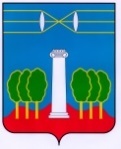 СОВЕТ ДЕПУТАТОВГОРОДСКОГО ОКРУГА КРАСНОГОРСКМОСКОВСКОЙ ОБЛАСТИР Е Ш Е Н И Еот 27.12.2018 №82/10Об утверждении Порядка учета предложений по проекту Устава, проекту муниципального правового акта о внесении изменений и дополнений в Устав городского округа Красногорск Московской области, а также порядка участия граждан в его обсужденииВ соответствии с Федеральным законом от 06.10.2003 № 131-ФЗ «Об общих принципах организации местного самоуправления в Российской Федерации», решением Совета депутатов от 28.03.2017 №87/6 «Об утверждении положения «О публичных слушаниях в городском округе Красногорск Московской области», Совет депутатов РЕШИЛ:1. Утвердить Порядок учета предложений по проекту Устава, проекту муниципального правового акта о внесении изменений и дополнений в Устав городского округа Красногорск Московской области, а также порядка участия граждан в его обсуждении (приложение).2. Признать утратившим силу решение Совета депутатов от 27.04.2017 № 123/8 «Об утверждении Порядка учета предложений и участия граждан в обсуждении проекта Устава и нормативного акта о внесении изменений и дополнений в Устав городского округа Красногорск».3. Опубликовать настоящее решение в газете «Красногорские вести» и разместить на официальном сайте Совета депутатов городского округа Красногорск Московской области.Разослать: в дело, Совет, Консультант Плюс, Регистр, прокуратуру, редакцию газеты «Красногорские вести»Приложение                к решению Совета депутатов                                                                                     от 27.12.2018  №82-10ПОРЯДОКучета предложений по проекту Устава, проекту муниципального правового акта о внесении изменений и дополнений в Устав городского округа Красногорск Московской области, а также порядка участия граждан в его обсуждении1. Общие положения 1. Настоящий Порядок учета предложений по проекту Устава, проекту муниципального правового акта о внесении изменений и дополнений в Устав городского округа Красногорск Московской области, а также порядка участия граждан в его обсуждении (далее – Порядок, проект решения) разработан в целях реализации прав жителей городского округа Красногорск на непосредственное участие в осуществлении местного самоуправления.2. Обсуждение проекта Устава, муниципального правового акта о внесении изменений и дополнений в Устав городского округа Красногорск может проводиться посредством:- внесения жителями предложений по проекту решения;- обсуждения жителями проекта решения на публичных слушаниях.2. Принятие проекта решения1. Проект  решения  принимается на заседании Совета депутатов городского округа Красногорск Московской области (далее - Совет депутатов) большинством в  две трети голосов от установленной численности депутатов.Одновременно Советом депутатов принимается решение о проведении публичных слушаний, на которые выносится обсуждение проекта решения.2. Решением о проведении публичных слушаний устанавливаются:1) место, дата и сроки проведения публичных слушаний;2) территория, на которой проводятся публичные слушания;3) наименование проекта решения, выносимого на публичные слушания;4) порядок принятия предложений от заинтересованных лиц по вопросам публичных слушаний.Решением Совета депутатов также определяется состав комиссии по проведению публичных слушаний.3. В течение 10 рабочих дней с даты  принятия проекта решения он подлежит официальному опубликованию в средствах массовой информации с одновременным опубликованием настоящего Порядка и решения о проведении публичных слушаний.4. После официального опубликования проекта решения, настоящего Порядка и решения о проведении публичных слушаний  до момента публичных слушаний не может быть менее 30 дней и более 50 дней. При этом со дня публичных слушаний до дня заседания постоянной комиссии Совета депутатов по вопросам местного самоуправления и регламенту (далее - комиссия по регламенту) должно быть не более 20 дней.5. В течение 30 дней с даты опубликования проекта решения, настоящего Порядка и решения о проведении публичных слушаний принимаются предложения граждан по проекту Устава, проекту муниципального правового акта о внесении изменений и дополнений в Устав городского округа Красногорск Московской области.3. Обсуждение проекта решения гражданами1. Предложения по проекту решения представляются в письменном виде в Совет депутатов гражданами Российской Федерации, проживающими на территории городского округа Красногорск и обладающими активным избирательным правом, и их объединениями, в том числе общероссийскими и региональными общественными объединениями и партиями, зарегистрированными в установленном порядке.2. В индивидуальных предложениях граждан должны быть указаны фамилия, имя, отчество, дата рождения, адрес места жительства и личная подпись гражданина. Инициативная группа граждан  дополнительно к предложениям прилагает:1) список граждан с указанием фамилии, имени, отчества, адреса места жительства и телефонов членов группы;2) протокол собрания, на котором было принято решение о создании инициативной группы граждан для реализации правотворческой инициативы;3) решение собрания (конференции) территориального общественного самоуправления о реализации правотворческой инициативы.3. В предложениях граждан, направляемых в Совет депутатов, рекомендуется указывать следующее:- текст проекта решения;- текст предложения к проекту решения и его обоснования;- текст проекта решения с учетом предложений.4. Предложения граждан, внесенные с нарушением требований, установленных настоящим Порядком, рассмотрению не подлежат.5. Поступившие предложения не позднее 5 дней после окончания срока поступления предложений по проекту решения направляются на рассмотрение комиссии по регламенту.4. Публичные слушания1. Публичные слушания проводятся в соответствии с порядком, установленным Положением о публичных слушаниях в городском округе Красногорск Московской области. 2. Комиссия по проведению публичных слушаний:1) обеспечивает свободный доступ на публичные слушания граждан Российской Федерации, проживающих на территории городского округа Красногорск и обладающих активным избирательным правом;2) запрашивает у заинтересованных органов и организаций в письменном виде необходимую информацию, материалы и документы по вопросу, выносимому на слушания (информация, материалы и документы представляются в Совет депутатов не позднее чем в 10-дневный срок со дня получения запроса);3) привлекает экспертов и специалистов для выполнения консультационных и экспертных работ;4) принимает от жителей городского округа Красногорск имеющиеся у них предложения и замечания по вопросу или проекту правового акта, выносимому на публичные слушания;5) анализирует и обобщает все представленные предложения жителей городского округа Красногорск, заинтересованных органов и организаций и выносит их на слушания;Проект решения до дня проведения публичных слушаний может рассматриваться на собраниях общественных объединений, жителей городского округа Красногорск по месту учебы, жительства, в трудовых коллективах, а также обсуждаться в средствах массовой информации.3. Заключение о публичных слушаниях подлежит обязательному опубликованию в средствах массовой информации по форме и  в порядке, установленном Положением о публичных слушаниях в городском округе Красногорск Московской области.5. Итоги обсуждения и проведения публичных слушаний1. Комиссия по регламенту рассматривает поступившие предложения на своем заседании одновременно с результатами публичных слушаний в сроки, установленные частью 4 статьи 2 настоящего Порядка. Инициаторы предложений вправе присутствовать, принимать участие в обсуждении своих предложений на заседании комиссии по регламенту, подав заявление не позднее, чем за 24 часа до начала заседания комиссии.2. По результатам обсуждения комиссия по регламенту принимает решение о вынесении проекта решения на утверждение Советом депутатов либо об отказе в вынесении проекта решения на заседание Совета депутатов.3. Результаты публичных слушаний учитываются депутатами при рассмотрении проекта решения на заседании Совета депутатов.Глава               городского округа Красногорск                       		   	         Э.А. Хаймурзина«___» ___________ 2018 г.Глава               городского округа Красногорск              ПредседательСовета депутатовЭ.А. Хаймурзина  __________С.В.Трифонов ___________________